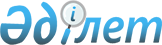 О внесении изменений в решение Экибастузского городского маслихата (очередная XXIII сессия, V созыв) от 26 декабря 2013 года № 170/23 "О бюджете города Экибастуза на 2014 - 2016 годы"Решение маслихата города Экибастуза Павлодарской области от 23 сентября 2014 года № 260/32. Зарегистрировано Департаментом юстиции Павлодарской области 09 октября 2014 года № 4091      Примечание РЦПИ.

      В тексте документа сохранена пунктуация и орфография оригинала.

      На основании пункта 4 статьи 106 Бюджетного кодекса Республики Казахстан, подпункта 1) пункта 1 статьи 6 Закона Республики Казахстан "О местном государственном управлении и самоуправлении в Республике Казахстан" и в целях эффективного использования бюджетных средств, Экибастузский городской маслихат РЕШИЛ:



      1. Внести в решение Экибастузского городского маслихата (очередная ХХIІI сессия, V созыв) от 26 декабря 2013 года № 170/23 "О бюджете города Экибастуза на 2014 - 2016 годы" (зарегистрировано в Реестре государственной регистрации нормативных правовых актов за № 3664, опубликовано 16 января 2014 года в газете "Отарқа" № 2, 16 января 2014 года в газете "Голос Экибастуза" № 2) следующие изменения:



      в пункте 1:

      в подпункте 1):

      цифры "12 862 778" заменить цифрами "12 849 209";

      цифры "9 683 627" заменить цифрами "9 577 917";

      цифры "66 532" заменить цифрами "111 248";

      цифры "22 185" заменить цифрами "66 185";

      цифры "3 090 434" заменить цифрами "3 093 859";

      в подпункте 2) цифры "12 981 799" заменить цифрами "12 986 121";

      в подпункте 3):

      цифры "107 203" заменить цифрами "112 759";

      цифры "108 334" заменить цифрами "113 890";

      подпункт 4) изложить в следующей редакции:

      "4) сальдо по операциям с финансовыми активами - 206 505 тысяч тенге,

      в том числе:

      приобретение финансовых активов - 223 505 тысяч тенге;

      поступления от продажи финансовых активов государства – 17 000 тысяч тенге;";

      в подпункте 5) цифры " -450 620" заменить цифрами " -456 176";

      в подпункте 6) цифры " 450 620" заменить цифрами " 456 176";



      приложения 1, 5, 6, 7 к указанному решению изложить в новой редакции согласно приложениям 1, 2, 3, 4 к настоящему решению.



      2. Контроль за исполнением настоящего решения возложить на постоянную комиссию Экибастузского городского маслихата по экономике и бюджету.



      3. Настоящее решение вводится в действие с 1 января 2014 года.      Председатель сессии                        В.Ф. Егер      Секретарь городского

      маслихата                                  Б.К. Куспеков

Приложение 1          

к решению Экибастузского    

городского маслихата       

(очередная ХХХII сессия, V созыв)

от 23 сентября 2014 года № 260/32Приложение 1          

к решению Экибастузского    

городского маслихата     

(очередная ХХIII сессия, V созыв)

от 26 декабря 2013 года № 170/23  Бюджет города Экибастуза на 2014 год

Приложение 2          

к решению Экибастузского    

городского маслихата      

(очередная ХХХII сессия, V созыв)

от 23 сентября 2014 года № 260/32Приложение 5          

к решению Экибастузского    

городского маслихата      

(очередная ХХIII сессия, V созыв)

от 26 декабря 2013 года № 170/23  Перечень бюджетных программ поселков,

сел, сельских округов на 2014 год

Приложение 3           

к решению Экибастузского    

городского маслихата       

(очередная ХХХII сессия, V созыв)

от 23 сентября 2014 года № 260/32Приложение 6          

к решению Экибастузского     

городского маслихата      

(очередная ХХIII сессия, V созыв)

от 26 декабря 2013 года № 170/23  Целевые трансферты, выделенные из

вышестоящих бюджетов на 2014 - 2016 годы

Приложение 4           

к решению Экибастузского    

городского маслихата       

(очередная ХХХII сессия, V созыв)

от 23 сентября 2014 года № 260/32Приложение 7          

к решению Экибастузского    

городского маслихата      

(очередная ХХIII сессия, V созыв)

от 26 декабря 2013 года № 170/23  Распределение сумм бюджетных кредитов по

администраторам бюджетных программ на 2014 год
					© 2012. РГП на ПХВ «Институт законодательства и правовой информации Республики Казахстан» Министерства юстиции Республики Казахстан
				КатегорияКатегорияКатегорияКатегорияСумма (тыс. тенге)КлассКлассКлассСумма (тыс. тенге)ПодклассПодклассСумма (тыс. тенге)НаименованиеСумма (тыс. тенге)12345I. Доходы128492091НАЛОГОВЫЕ ПОСТУПЛЕНИЯ957791701Подоходный налог48377252Индивидуальный подоходный налог483772504Налоги на собственность36409061Налоги на имущество22853363Земельный налог10625464Налог на транспортные средства2919415Единый земельный налог108305Внутренние налоги на товары, работы и услуги10381522Акцизы208543Поступления за использование природных и других ресурсов9341694Сборы за ведение предпринимательской и профессиональной деятельности769655Налог на игорный бизнес616408Обязательные платежи, взимаемые за совершение юридически значимых действий и (или) выдачу документов уполномоченными на то государственными органами или должностными лицами611341Государственная пошлина611342НЕНАЛОГОВЫЕ ПОСТУПЛЕНИЯ11124801Доходы от государственной собственности277581Поступления части чистого дохода государственных предприятий2934Доходы на доли участия в юридических лицах, находящиеся в государственной собственности23475Доходы от аренды имущества, находящегося в государственной собственности247177Вознаграждения по кредитам, выданным из государственного бюджета2559Прочие доходы от государственной собственности14606Прочие неналоговые поступления834901Прочие неналоговые поступления834903ПОСТУПЛЕНИЯ ОТ ПРОДАЖИ ОСНОВНОГО КАПИТАЛА6618501Продажа государственного имущества, закрепленного за государственными учреждениями1851Продажа государственного имущества, закрепленного за государственными учреждениями18503Продажа земли и нематериальных активов660001Продажа земли360002Продажа нематериальных активов300004ПОСТУПЛЕНИЯ ТРАНСФЕРТОВ309385902Трансферты из вышестоящих органов государственного управления30938592Трансферты из областного бюджета3093859Функциональная группаФункциональная группаФункциональная группаФункциональная группаФункциональная группаСумма (тыс. тенге)Функциональная подгруппаФункциональная подгруппаФункциональная подгруппаФункциональная подгруппаСумма (тыс. тенге)Администратор бюджетных программАдминистратор бюджетных программАдминистратор бюджетных программСумма (тыс. тенге)ПрограммаПрограммаСумма (тыс. тенге)НаименованиеСумма (тыс. тенге)123456II. Затраты1298612101Государственные услуги общего характера4568871Представительные, исполнительные и другие органы, выполняющие общие функции государственного управления345019112Аппарат маслихата района (города областного значения)27090001Услуги по обеспечению деятельности маслихата района (города областного значения)23390003Капитальные расходы государственного органа3700122Аппарат акима района (города областного значения)127463001Услуги по обеспечению деятельности акима района (города областного значения)123498003Капитальные расходы государственного органа3965123Аппарат акима района в городе, города районного значения, поселка, села, сельского округа190466001Услуги по обеспечению деятельности акима района в городе, города районного значения, поселка, села, сельского округа156130022Капитальные расходы государственного органа20584032Капитальные расходы подведомственных государственных учреждений и организаций137522Финансовая деятельность52821452Отдел финансов района (города областного значения)52821001Услуги по реализации государственной политики в области исполнения бюджета района (города областного значения) и управления коммунальной собственностью района (города областного значения)42470003Проведение оценки имущества в целях налогообложения3284010Приватизация, управление коммунальным имуществом, постприватизационная деятельность и регулирование споров, связанных с этим713011Учет, хранение, оценка и реализация имущества, поступившего в коммунальную собственность63545Планирование и статистическая деятельность53791453Отдел экономики и бюджетного планирования района (города областного значения)53791001Услуги по реализации государственной политики в области формирования и развития экономической политики, системы государственного планирования и управления района (города областного значения)30866004Капитальные расходы государственного органа229259Прочие государственные услуги общего характера5256467Отдел строительства района (города областного значения)5256040Развитие объектов государственных органов525602Оборона345501Военные нужды34320122Аппарат акима района (города областного значения)34320005Мероприятия в рамках исполнения всеобщей воинской обязанности343202Организация работы по чрезвычайным ситуациям230122Аппарат акима района (города областного значения)230007Мероприятия по профилактике и тушению степных пожаров районного (городского) масштаба, а также пожаров в населенных пунктах, в которых не созданы органы государственной противопожарной службы23003Общественный порядок, безопасность, правовая, судебная, уголовно-исполнительная деятельность569869Прочие услуги в области общественного порядка и безопасности56986458Отдел жилищно-коммунального хозяйства, пассажирского транспорта и автомобильных дорог района (города областного значения)56986021Обеспечение безопасности дорожного движения в населенных пунктах5698604Образование55592231Дошкольное воспитание и обучение1518461123Аппарат акима района в городе, города районного значения, поселка, села, сельского округа77831004Обеспечение деятельности организаций дошкольного воспитания и обучения62981041Реализация государственного образовательного заказа в дошкольных организациях образования14850464Отдел образования района (города областного значения)1440630009Обеспечение деятельности организаций дошкольного воспитания и обучения1157357040Реализация государственного образовательного заказа в дошкольных организациях образования2832732Начальное, основное среднее и общее среднее образование3662144123Аппарат акима района в городе, города районного значения, поселка, села, сельского округа13688005Организация бесплатного подвоза учащихся до школы и обратно в сельской местности13688464Отдел образования района (города областного значения)3648456003Общеобразовательное обучение3419797006Дополнительное образование для детей2286599Прочие услуги в области образования378618464Отдел образования района (города областного значения)377853001Услуги по реализации государственной политики на местном уровне в области образования30482005Приобретение и доставка учебников, учебно-методических комплексов для государственных учреждений образования района (города областного значения)64030007Проведение школьных олимпиад, внешкольных мероприятий и конкурсов районного (городского) масштаба301015Ежемесячная выплата денежных средств опекунам (попечителям) на содержание ребенка-сироты (детей-сирот), и ребенка (детей), оставшегося без попечения родителей53498067Капитальные расходы подведомственных государственных учреждений и организаций229542467Отдел строительства района (города областного значения)765037Строительство и реконструкция объектов образования76505Здравоохранение8089Прочие услуги в области здравоохранения808123Аппарат акима района в городе, города районного значения, поселка, села, сельского округа808002Организация в экстренных случаях доставки тяжелобольных людей до ближайшей организации здравоохранения, оказывающей врачебную помощь80806Социальная помощь и социальное обеспечение5063722Социальная помощь447535123Аппарат акима района в городе, города районного значения, поселка, села, сельского округа6860003Оказание социальной помощи нуждающимся гражданам на дому6860451Отдел занятости и социальных программ района (города областного значения)440675002Программа занятости64342005Государственная адресная социальная помощь7485006Оказание жилищной помощи33900007Социальная помощь отдельным категориям нуждающихся граждан по решениям местных представительных органов200290010Материальное обеспечение детей-инвалидов, воспитывающихся и обучающихся на дому5083013Социальная адаптация лиц, не имеющих определенного местожительства44550014Оказание социальной помощи нуждающимся гражданам на дому49670016Государственные пособия на детей до 18 лет6139017Обеспечение нуждающихся инвалидов обязательными гигиеническими средствами и предоставление услуг специалистами жестового языка, индивидуальными помощниками в соответствии с индивидуальной программой реабилитации инвалида27647023Обеспечение деятельности центров занятости населения15699Прочие услуги в области социальной помощи и социального обеспечения58837451Отдел занятости и социальных программ района (города областного значения)54749001Услуги по реализации государственной политики на местном уровне в области обеспечения занятости и реализации социальных программ для населения51625011Оплата услуг по зачислению, выплате и доставке пособий и других социальных выплат1874021Капитальные расходы государственного органа1080067Капитальные расходы подведомственных государственных учреждений и организаций170458Отдел жилищно-коммунального хозяйства, пассажирского транспорта и автомобильных дорог района (города областного значения)4088050Реализация Плана мероприятий по обеспечению прав и улучшению качества жизни инвалидов408807Жилищно-коммунальное хозяйство16479391Жилищное хозяйство219653123Аппарат акима района в городе, города районного значения, поселка, села, сельского округа3544007Организация сохранения государственного жилищного фонда города районного значения, поселка, села, сельского округа1726027Ремонт и благоустройство объектов в рамках развития городов и сельских населенных пунктов по Дорожной карте занятости 20201818455Отдел культуры и развития языков района (города областного значения)5599024Ремонт объектов в рамках развития городов и сельских населенных пунктов по Дорожной карте занятости 20205599458Отдел жилищно-коммунального хозяйства, пассажирского транспорта и автомобильных дорог района (города областного значения)159660003Организация сохранения государственного жилищного фонда142186004Обеспечение жильем отдельных категорий граждан1558041Ремонт и благоустройство объектов в рамках развития городов и сельских населенных пунктов по Дорожной карте занятости 202011979049Проведение энергетического аудита многоквартирных жилых домов3937464Отдел образования района (города областного значения)5099026Ремонт объектов в рамках развития городов и сельских населенных пунктов по Дорожной карте занятости 20205099467Отдел строительства района (города областного значения)20851003Проектирование, строительство и (или) приобретение жилья коммунального жилищного фонда20808074Развитие и/или сооружение недостающих объектов инженерно-коммуникационной инфраструктуры в рамках второго направления Дорожной карты занятости 202043479Отдел жилищной инспекции района (города областного значения)24900001Услуги по реализации государственной политики на местном уровне в области жилищного фонда249002Коммунальное хозяйство1015590123Аппарат акима района в городе, города районного значения, поселка, села, сельского округа38920014Организация водоснабжения населенных пунктов38920458Отдел жилищно-коммунального хозяйства, пассажирского транспорта и автомобильных дорог района (города областного значения)19754026Организация эксплуатации тепловых сетей, находящихся в коммунальной собственности районов (городов областного значения)19754467Отдел строительства района (города областного значения)956916005Развитие коммунального хозяйства21182006Развитие системы водоснабжения и водоотведения930873058Развитие системы водоснабжения и водоотведения в сельских населенных пунктах48613Благоустройство населенных пунктов412696123Аппарат акима района в городе, города районного значения, поселка, села, сельского округа30706008Освещение улиц населенных пунктов20264009Обеспечение санитарии населенных пунктов5744011Благоустройство и озеленение населенных пунктов4698458Отдел жилищно-коммунального хозяйства, пассажирского транспорта и автомобильных дорог района (города областного значения)378707015Освещение улиц в населенных пунктах123459016Обеспечение санитарии населенных пунктов53974017Содержание мест захоронений и захоронение безродных4743018Благоустройство и озеленение населенных пунктов196531467Отдел строительства района (города областного значения)3283007Развитие благоустройства городов и населенных пунктов328308Культура, спорт, туризм и информационное пространство4603771Деятельность в области культуры215884123Аппарат акима района в городе, города районного значения, поселка, села, сельского округа18922006Поддержка культурно-досуговой работы на местном уровне18922455Отдел культуры и развития языков района (города областного значения)192462003Поддержка культурно-досуговой работы192462467Отдел строительства района (города областного значения)4500011Развитие объектов культуры45002Спорт75954465Отдел физической культуры и спорта района (города областного значения)63954001Услуги по реализации государственной политики на местном уровне в сфере физической культуры и спорта11696004Капитальные расходы государственного органа160006Проведение спортивных соревнований на районном (города областного значения) уровне44623007Подготовка и участие членов сборных команд района (города областного значения) по различным видам спорта на областных спортивных соревнованиях7119032Капитальные расходы подведомственных государственных учреждений и организаций356467Отдел строительства района (города областного значения)12000008Развитие объектов спорта120003Информационное пространство113223455Отдел культуры и развития языков района (города областного значения)66325006Функционирование районных (городских) библиотек62607007Развитие государственного языка и других языков народа Казахстана3718456Отдел внутренней политики района (города областного значения)46898002Услуги по проведению государственной информационной политики через газеты и журналы21104005Услуги по проведению государственной информационной политики через телерадиовещание257949Прочие услуги по организации культуры, спорта, туризма и информационного пространства55316455Отдел культуры и развития языков района (города областного значения)21571001Услуги по реализации государственной политики на местном уровне в области развития языков и культуры11531032Капитальные расходы подведомственных государственных учреждений и организаций10040456Отдел внутренней политики района (города областного значения)33745001Услуги по реализации государственной политики на местном уровне в области информации, укрепления государственности и формирования социального оптимизма граждан13432003Реализация мероприятий в сфере молодежной политики2031310Сельское, водное, лесное, рыбное хозяйство, особо охраняемые природные территории, охрана окружающей среды и животного мира, земельные отношения1356851Сельское хозяйство53694453Отдел экономики и бюджетного планирования района (города областного значения)3524099Реализация мер по оказанию социальной поддержки специалистов3524462Отдел сельского хозяйства района (города областного значения)13134001Услуги по реализации государственной политики на местном уровне в сфере сельского хозяйства13134473Отдел ветеринарии района (города областного значения)37036001Услуги по реализации государственной политики на местном уровне в сфере ветеринарии14039005Обеспечение функционирования скотомогильников (биотермических ям)11037006Организация санитарного убоя больных животных7374007Организация отлова и уничтожения бродячих собак и кошек45866Земельные отношения40110463Отдел земельных отношений района (города областного значения)40110001Услуги по реализации государственной политики в области регулирования земельных отношений на территории района (города областного значения)32935004Организация работ по зонированию земель6189006Землеустройство, проводимое при установлении границ районов, городов областного значения, районного значения, сельских округов, поселков, сел739007Капитальные расходы государственного органа2479Прочие услуги в области сельского, водного, лесного, рыбного хозяйства, охраны окружающей среды и земельных отношений41881473Отдел ветеринарии района (города областного значения)41881011Проведение противоэпизоотических мероприятий4188111Промышленность, архитектурная, градостроительная и строительная деятельность424812Архитектурная, градостроительная и строительная деятельность42481467Отдел строительства района (города областного значения)16636001Услуги по реализации государственной политики на местном уровне в области строительства16636468Отдел архитектуры и градостроительства района (города областного значения)25845001Услуги по реализации государственной политики в области архитектуры и градостроительства на местном уровне15118003Разработка схем градостроительного развития территории района и генеральных планов населенных пунктов1072712Транспорт и коммуникации4435581Автомобильный транспорт352258123Аппарат акима района в городе, города районного значения, поселка, села, сельского округа53480013Обеспечение функционирования автомобильных дорог в городах районного значения, поселках, селах, сельских округах52024045Капитальный и средний ремонт автомобильных дорог улиц населенных пунктов1456458Отдел жилищно-коммунального хозяйства, пассажирского транспорта и автомобильных дорог района (города областного значения)298778022Развитие транспортной инфраструктуры14613023Обеспечение функционирования автомобильных дорог260584045Капитальный и средний ремонт автомобильных дорог районного значения и улиц населенных пунктов235819Прочие услуги в сфере транспорта и коммуникаций91300458Отдел жилищно-коммунального хозяйства, пассажирского транспорта и автомобильных дорог района (города областного значения)91300024Организация внутрипоселковых (внутригородских), пригородных и внутрирайонных общественных пассажирских перевозок9130013Прочие15408833Поддержка предпринимательской деятельности и защита конкуренции23362469Отдел предпринимательства района (города областного значения)23362001Услуги по реализации государственной политики на местном уровне в области развития предпринимательства и промышленности21362003Поддержка предпринимательской деятельности20009Прочие1517521123Аппарат акима района в городе, города районного значения, поселка, села, сельского округа8521040Реализация мер по содействию экономическому развитию регионов в рамках Программы "Развитие регионов"8521452Отдел финансов района (города областного значения)23500012Резерв местного исполнительного органа района (города областного значения)23500458Отдел жилищно-коммунального хозяйства, пассажирского транспорта и автомобильных дорог района (города областного значения)1123476001Услуги по реализации государственной политики на местном уровне в области жилищно-коммунального хозяйства, пассажирского транспорта и автомобильных дорог43020044Текущее обустройство моногородов в рамках Программы развития моногородов на 2012 - 2020 годы555952085Реализация бюджетных инвестиционных проектов в рамках Программы развития моногородов на 2012 - 2020 годы524504467Отдел строительства района (города областного значения)218024085Реализация бюджетных инвестиционных проектов в рамках Программы развития моногородов на 2012 - 2020 годы218024469Отдел предпринимательства района (города областного значения)144000033Субсидирование процентной ставки по кредитам для реализации проектов в рамках Программы развития моногородов на 2012 - 2020 годы120000034Предоставление грантов на развитие новых производств в рамках Программы развития моногородов на 2012 - 2020 годы2400014Обслуживание долга2551Обслуживание долга255452Отдел финансов района (города областного значения)255013Обслуживание долга местных исполнительных органов по выплате вознаграждений и иных платежей по займам из областного бюджета25515Трансферты21001171Трансферты2100117452Отдел финансов района (города областного значения)2100117006Возврат неиспользованных (недоиспользованных) целевых трансфертов72028007Бюджетные изъятия2028089III. Чистое бюджетное кредитование112759Бюджетные кредиты11389010Сельское, водное, лесное, рыбное хозяйство, особо охраняемые природные территории, охрана окружающей среды и животного мира, земельные отношения138901Сельское хозяйство13890453Отдел экономики и бюджетного планирования района (города областного значения)13890006Бюджетные кредиты для реализации мер социальной поддержки специалистов1389013Прочие1000009Прочие100000469Отдел предпринимательства района (города областного значения)100000008Кредитование на содействие развитию предпринимательства в моногородах100000КатегорияКатегорияКатегорияКатегорияСумма (тыс. тенге)КлассКлассКлассСумма (тыс. тенге)ПодклассПодклассСумма (тыс. тенге)НаименованиеСумма (тыс. тенге)123455Погашение бюджетных кредитов113101Погашение бюджетных кредитов11311Погашение бюджетных кредитов, выданных из государственного бюджета1131Функциональная группаФункциональная группаФункциональная группаФункциональная группаФункциональная группаСумма (тыс. тенге)Функциональная подгруппаФункциональная подгруппаФункциональная подгруппаФункциональная подгруппаСумма (тыс. тенге)Администратор бюджетных программАдминистратор бюджетных программАдминистратор бюджетных программСумма (тыс. тенге)ПрограммаПрограммаСумма (тыс. тенге)НаименованиеСумма (тыс. тенге)123456IV. Сальдо по операциям с финансовыми активами206505Приобретение финансовых активов22350513Прочие2235059Прочие223505458Отдел жилищно-коммунального хозяйства, пассажирского транспорта и автомобильных дорог района (города областного значения)223505060Увеличение уставных капиталов специализированных уполномоченных организаций218996065Формирование или увеличение уставного капитала юридических лиц4509КатегорияКатегорияКатегорияКатегорияСумма (тыс. тенге)КлассКлассКлассСумма (тыс. тенге)ПодклассПодклассСумма (тыс. тенге)НаименованиеСумма (тыс. тенге)123456Поступления от продажи финансовых активов государства1700001Поступления от продажи финансовых активов государства170001Поступления от продажи финансовых активов внутри страны17000НаименованиеСумма (тыс. тенге)12V. Дефицит (профицит) бюджета-456176VI. Финансирование дефицита (использование профицита) бюджета456176Функциональная группаФункциональная группаФункциональная группаФункциональная группаФункциональная группаФункциональная подгруппаФункциональная подгруппаФункциональная подгруппаФункциональная подгруппаАдминистратор бюджетных программАдминистратор бюджетных программАдминистратор бюджетных программПрограммаПрограммаНаименование12345Аккольский сельский округ01Государственные услуги общего характера1Представительные, исполнительные и другие органы, выполняющие общие функции государственного управления123Аппарат акима района в городе, города районного значения, поселка, села, сельского округа001Услуги по обеспечению деятельности акима района в городе, города районного значения, поселка, села, сельского округа04Образование2Начальное, основное среднее и общее среднее образование123Аппарат акима района в городе, города районного значения, поселка, села, сельского округа005Организация бесплатного подвоза учащихся до школы и обратно в сельской местности06Социальная помощь и социальное обеспечение2Социальная помощь123Аппарат акима района в городе, города районного значения, поселка, села, сельского округа003Оказание социальной помощи нуждающимся гражданам на дому07Жилищно-коммунальное хозяйство2Коммунальное хозяйство123Аппарат акима района в городе, города районного значения, поселка, села, сельского округа014Организация водоснабжения населенных пунктов3Благоустройство населенных пунктов123Аппарат акима района в городе, города районного значения, поселка, села, сельского округа008Освещение улиц населенных пунктов011Благоустройство и озеленение населенных пунктов12Транспорт и коммуникации1Автомобильный транспорт123Аппарат акима района в городе, города районного значения, поселка, села, сельского округа013Обеспечение функционирования автомобильных дорог в городах районного значения, поселках, селах, сельских округах13Прочие9Прочие123Аппарат акима района в городе, города районного значения, поселка, села, сельского округа040Реализация мер по содействию экономическому развитию регионов в рамках Программы "Развитие регионов"Байетский сельский округ01Государственные услуги общего характера1Представительные, исполнительные и другие органы, выполняющие общие функции государственного управления123Аппарат акима района в городе, города районного значения, поселка, села, сельского округа001Услуги по обеспечению деятельности акима района в городе, города районного значения, поселка, села, сельского округа05Здравоохранение9Прочие услуги в области здравоохранения123Аппарат акима района в городе, города районного значения, поселка, села, сельского округа002Организация в экстренных случаях доставки тяжелобольных людей до ближайшей организации здравоохранения, оказывающей врачебную помощь06Социальная помощь и социальное обеспечение2Социальная помощь123Аппарат акима района в городе, города районного значения, поселка, села, сельского округа003Оказание социальной помощи нуждающимся гражданам на дому07Жилищно-коммунальное хозяйство2Коммунальное хозяйство123Аппарат акима района в городе, города районного значения, поселка, села, сельского округа014Организация водоснабжения населенных пунктов3Благоустройство населенных пунктов123Аппарат акима района в городе, города районного значения, поселка, села, сельского округа008Освещение улиц населенных пунктов009Обеспечение санитарии населенных пунктов011Благоустройство и озеленение населенных пунктов12Транспорт и коммуникации1Автомобильный транспорт123Аппарат акима района в городе, города районного значения, поселка, села, сельского округа013Обеспечение функционирования автомобильных дорог в городах районного значения, поселках, селах, сельских округах13Прочие9Прочие123Аппарат акима района в городе, города районного значения, поселка, села, сельского округа040Реализация мер по содействию экономическому развитию регионов в рамках Программы "Развитие регионов"Железнодорожный сельский округ01Государственные услуги общего характера1Представительные, исполнительные и другие органы, выполняющие общие функции государственного управления123Аппарат акима района в городе, города районного значения, поселка, села, сельского округа001Услуги по обеспечению деятельности акима района в городе, города районного значения, поселка, села, сельского округа04Образование2Начальное, основное среднее и общее среднее образование123Аппарат акима района в городе, города районного значения, поселка, села, сельского округа005Организация бесплатного подвоза учащихся до школы и обратно в сельской местности07Жилищно-коммунальное хозяйство3Благоустройство населенных пунктов123Аппарат акима района в городе, города районного значения, поселка, села, сельского округа008Освещение улиц населенных пунктов009Обеспечение санитарии населенных пунктов12Транспорт и коммуникации1Автомобильный транспорт123Аппарат акима района в городе, города районного значения, поселка, села, сельского округа013Обеспечение функционирования автомобильных дорог в городах районного значения, поселках, селах, сельских округах13Прочие9Прочие123Аппарат акима района в городе, города районного значения, поселка, села, сельского округа040Реализация мер по содействию экономическому развитию регионов в рамках Программы "Развитие регионов"село Бескауга01Государственные услуги общего характера1Представительные, исполнительные и другие органы, выполняющие общие функции государственного управления123Аппарат акима района в городе, города районного значения, поселка, села, сельского округа001Услуги по обеспечению деятельности акима района в городе, города районного значения, поселка, села, сельского округа05Здравоохранение9Прочие услуги в области здравоохранения123Аппарат акима района в городе, города районного значения, поселка, села, сельского округа002Организация в экстренных случаях доставки тяжелобольных людей до ближайшей организации здравоохранения, оказывающей врачебную помощь07Жилищно-коммунальное хозяйство2Коммунальное хозяйство123Аппарат акима района в городе, города районного значения, поселка, села, сельского округа014Организация водоснабжения населенных пунктов3Благоустройство населенных пунктов123Аппарат акима района в городе, города районного значения, поселка, села, сельского округа008Освещение улиц населенных пунктов009Обеспечение санитарии населенных пунктов12Транспорт и коммуникации1Автомобильный транспорт123Аппарат акима района в городе, города районного значения, поселка, села, сельского округа013Обеспечение функционирования автомобильных дорог в городах районного значения, поселках, селах, сельских округах13Прочие9Прочие123Аппарат акима района в городе, города районного значения, поселка, села, сельского округа040Реализация мер по содействию экономическому развитию регионов в рамках Программы «Развитие регионов» Село им. академика А. Маргулана01Государственные услуги общего характера1Представительные, исполнительные и другие органы, выполняющие общие функции государственного управления123Аппарат акима района в городе, города районного значения, поселка, села, сельского округа001Услуги по обеспечению деятельности акима района в городе, города районного значения, поселка, села, сельского округа022Капитальные расходы государственного органа05Здравоохранение9Прочие услуги в области здравоохранения123Аппарат акима района в городе, города районного значения, поселка, села, сельского округа002Организация в экстренных случаях доставки тяжелобольных людей до ближайшей организации здравоохранения, оказывающей врачебную помощь06Социальная помощь и социальное обеспечение2Социальная помощь123Аппарат акима района в городе, города районного значения, поселка, села, сельского округа003Оказание социальной помощи нуждающимся гражданам на дому07Жилищно-коммунальное хозяйство1Жилищное хозяйство123Аппарат акима района в городе, города районного значения, поселка, села, сельского округа027Ремонт и благоустройство объектов в рамках развития городов и сельских населенных пунктов по Дорожной карте занятости 20202Коммунальное хозяйство123Аппарат акима района в городе, города районного значения, поселка, села, сельского округа014Организация водоснабжения населенных пунктов3Благоустройство населенных пунктов123Аппарат акима района в городе, города районного значения, поселка, села, сельского округа008Освещение улиц населенных пунктов009Обеспечение санитарии населенных пунктов011Благоустройство и озеленение населенных пунктов12Транспорт и коммуникации1Автомобильный транспорт123Аппарат акима района в городе, города районного значения, поселка, села, сельского округа013Обеспечение функционирования автомобильных дорог в городах районного значения, поселках, селах, сельских округах13Прочие9Прочие123Аппарат акима района в городе, города районного значения, поселка, села, сельского округа040Реализация мер по содействию экономическому развитию регионов в рамках Программы "Развитие регионов"село Шикылдак01Государственные услуги общего характера1Представительные, исполнительные и другие органы, выполняющие общие функции государственного управления123Аппарат акима района в городе, города районного значения, поселка, села, сельского округа001Услуги по обеспечению деятельности акима района в городе, города районного значения, поселка, села, сельского округа07Жилищно-коммунальное хозяйство2Коммунальное хозяйство123Аппарат акима района в городе, города районного значения, поселка, села, сельского округа014Организация водоснабжения населенных пунктов3Благоустройство населенных пунктов123Аппарат акима района в городе, города районного значения, поселка, села, сельского округа008Освещение улиц населенных пунктов009Обеспечение санитарии населенных пунктов12Транспорт и коммуникации1Автомобильный транспорт123Аппарат акима района в городе, города районного значения, поселка, села, сельского округа013Обеспечение функционирования автомобильных дорог в городах районного значения, поселках, селах, сельских округах13Прочие9Прочие123Аппарат акима района в городе, города районного значения, поселка, села, сельского округа040Реализация мер по содействию экономическому развитию регионов в рамках Программы "Развитие регионов"Кояндинский сельский округ01Государственные услуги общего характера1Представительные, исполнительные и другие органы, выполняющие общие функции государственного управления123Аппарат акима района в городе, города районного значения, поселка, села, сельского округа001Услуги по обеспечению деятельности акима района в городе, города районного значения, поселка, села, сельского округа07Жилищно-коммунальное хозяйство3Благоустройство населенных пунктов123Аппарат акима района в городе, города районного значения, поселка, села, сельского округа008Освещение улиц населенных пунктов009Обеспечение санитарии населенных пунктов12Транспорт и коммуникации1Автомобильный транспорт123Аппарат акима района в городе, города районного значения, поселка, села, сельского округа013Обеспечение функционирования автомобильных дорог в городах районного значения, поселках, селах, сельских округах13Прочие9Прочие123Аппарат акима района в городе, города районного значения, поселка, села, сельского округа040Реализация мер по содействию экономическому развитию регионов в рамках Программы "Развитие регионов"Кудайкольский сельский округ01Государственные услуги общего характера1Представительные, исполнительные и другие органы, выполняющие общие функции государственного управления123Аппарат акима района в городе, города районного значения, поселка, села, сельского округа001Услуги по обеспечению деятельности акима района в городе, города районного значения, поселка, села, сельского округа06Социальная помощь и социальное обеспечение2Социальная помощь123Аппарат акима района в городе, города районного значения, поселка, села, сельского округа003Оказание социальной помощи нуждающимся гражданам на дому07Жилищно-коммунальное хозяйство1Жилищное хозяйство123Аппарат акима района в городе, города районного значения, поселка, села, сельского округа027Ремонт и благоустройство объектов в рамках развития городов и сельских населенных пунктов по Дорожной карте занятости 20203Благоустройство населенных пунктов123Аппарат акима района в городе, города районного значения, поселка, села, сельского округа008Освещение улиц населенных пунктов009Обеспечение санитарии населенных пунктов12Транспорт и коммуникации1Автомобильный транспорт123Аппарат акима района в городе, города районного значения, поселка, села, сельского округа013Обеспечение функционирования автомобильных дорог в городах районного значения, поселках, селах, сельских округах13Прочие9Прочие123Аппарат акима района в городе, города районного значения, поселка, села, сельского округа040Реализация мер по содействию экономическому развитию регионов в рамках Программы "Развитие регионов"Сарыкамысский сельский округ01Государственные услуги общего характера1Представительные, исполнительные и другие органы, выполняющие общие функции государственного управления123Аппарат акима района в городе, города районного значения, поселка, села, сельского округа001Услуги по обеспечению деятельности акима района в городе, города районного значения, поселка, села, сельского округа04Образование2Начальное, основное среднее и общее среднее образование123Аппарат акима района в городе, города районного значения, поселка, села, сельского округа005Организация бесплатного подвоза учащихся до школы и обратно в сельской местности05Здравоохранение9Прочие услуги в области здравоохранения123Аппарат акима района в городе, города районного значения, поселка, села, сельского округа002Организация в экстренных случаях доставки тяжелобольных людей до ближайшей организации здравоохранения, оказывающей врачебную помощь06Социальная помощь и социальное обеспечение2Социальная помощь123Аппарат акима района в городе, города районного значения, поселка, села, сельского округа003Оказание социальной помощи нуждающимся гражданам на дому07Жилищно-коммунальное хозяйство2Коммунальное хозяйство123Аппарат акима района в городе, города районного значения, поселка, села, сельского округа014Организация водоснабжения населенных пунктов3Благоустройство населенных пунктов123Аппарат акима района в городе, города районного значения, поселка, села, сельского округа008Освещение улиц населенных пунктов009Обеспечение санитарии населенных пунктов011Благоустройство и озеленение населенных пунктов12Транспорт и коммуникации1Автомобильный транспорт123Аппарат акима района в городе, города районного значения, поселка, села, сельского округа013Обеспечение функционирования автомобильных дорог в городах районного значения, поселках, селах, сельских округах13Прочие9Прочие123Аппарат акима района в городе, города районного значения, поселка, села, сельского округа040Реализация мер по содействию экономическому развитию регионов в рамках Программы "Развитие регионов» Поселок Солнечный01Государственные услуги общего характера1Представительные, исполнительные и другие органы, выполняющие общие функции государственного управления123Аппарат акима района в городе, города районного значения, поселка, села, сельского округа001Услуги по обеспечению деятельности акима района в городе, города районного значения, поселка, села, сельского округа022Капитальные расходы государственного органа032Капитальные расходы подведомственных государственных учреждений и организаций04Образование1Дошкольное воспитание и обучение123Аппарат акима района в городе, города районного значения, поселка, села, сельского округа004Обеспечение деятельности организаций дошкольного воспитания и обучения041Реализация государственного образовательного заказа в дошкольных организациях образования06Социальная помощь и социальное обеспечение2Социальная помощь123Аппарат акима района в городе, города районного значения, поселка, села, сельского округа003Оказание социальной помощи нуждающимся гражданам на дому07Жилищно-коммунальное хозяйство1Жилищное хозяйство123Аппарат акима района в городе, города районного значения, поселка, села, сельского округа027Ремонт и благоустройство объектов в рамках развития городов и сельских населенных пунктов по Дорожной карте занятости 20203Благоустройство населенных пунктов123Аппарат акима района в городе, города районного значения, поселка, села, сельского округа008Освещение улиц населенных пунктов011Благоустройство и озеленение населенных пунктов08Культура, спорт, туризм и информационное пространство1Деятельность в области культуры123Аппарат акима района в городе, города районного значения, поселка, села, сельского округа006Поддержка культурно-досуговой работы на местном уровне12Транспорт и коммуникации1Автомобильный транспорт123Аппарат акима района в городе, города районного значения, поселка, села, сельского округа045Капитальный и средний ремонт автомобильных дорог улиц населенных пунктовТорт-Кудукский сельский округ01Государственные услуги общего характера1Представительные, исполнительные и другие органы, выполняющие общие функции государственного управления123Аппарат акима района в городе, города районного значения, поселка, села, сельского округа001Услуги по обеспечению деятельности акима района в городе, города районного значения, поселка, села, сельского округа04Образование2Начальное, основное среднее и общее среднее образование123Аппарат акима района в городе, города районного значения, поселка, села, сельского округа005Организация бесплатного подвоза учащихся до школы и обратно в сельской местности06Социальная помощь и социальное обеспечение2Социальная помощь123Аппарат акима района в городе, города районного значения, поселка, села, сельского округа003Оказание социальной помощи нуждающимся гражданам на дому07Жилищно-коммунальное хозяйство2Коммунальное хозяйство123Аппарат акима района в городе, города районного значения, поселка, села, сельского округа014Организация водоснабжения населенных пунктов3Благоустройство населенных пунктов123Аппарат акима района в городе, города районного значения, поселка, села, сельского округа008Освещение улиц населенных пунктов009Обеспечение санитарии населенных пунктов12Транспорт и коммуникации1Автомобильный транспорт123Аппарат акима района в городе, города районного значения, поселка, села, сельского округа013Обеспечение функционирования автомобильных дорог в городах районного значения, поселках, селах, сельских округах13Прочие9Прочие123Аппарат акима района в городе, города районного значения, поселка, села, сельского округа040Реализация мер по содействию экономическому развитию регионов в рамках Программы "Развитие регионов"Поселок Шидерты01Государственные услуги общего характера1Представительные, исполнительные и другие органы, выполняющие общие функции государственного управления123Аппарат акима района в городе, города районного значения, поселка, села, сельского округа001Услуги по обеспечению деятельности акима района в городе, города районного значения, поселка, села, сельского округа032Капитальные расходы подведомственных государственных учреждений и организаций04Образование1Дошкольное воспитание и обучение123Аппарат акима района в городе, города районного значения, поселка, села, сельского округа004Обеспечение деятельности организаций дошкольного воспитания и обучения2Начальное, основное среднее и общее среднее образование123Аппарат акима района в городе, города районного значения, поселка, села, сельского округа005Организация бесплатного подвоза учащихся до школы и обратно в сельской местности06Социальная помощь и социальное обеспечение2Социальная помощь123Аппарат акима района в городе, города районного значения, поселка, села, сельского округа003Оказание социальной помощи нуждающимся гражданам на дому07Жилищно-коммунальное хозяйство1Жилищное хозяйство123Аппарат акима района в городе, города районного значения, поселка, села, сельского округа007Организация сохранения государственного жилищного фонда города районного значения, поселка, села, сельского округа3Благоустройство населенных пунктов123Аппарат акима района в городе, города районного значения, поселка, села, сельского округа008Освещение улиц населенных пунктов08Культура, спорт, туризм и информационное пространство1Деятельность в области культуры123Аппарат акима района в городе, города районного значения, поселка, села, сельского округа006Поддержка культурно-досуговой работы на местном уровне12Транспорт и коммуникации1Автомобильный транспорт123Аппарат акима района в городе, города районного значения, поселка, села, сельского округа013Обеспечение функционирования автомобильных дорог в городах районного значения, поселках, селах, сельских округахЭкибастузский сельский округ01Государственные услуги общего характера1Представительные, исполнительные и другие органы, выполняющие общие функции государственного управления123Аппарат акима района в городе, города районного значения, поселка, села, сельского округа001Услуги по обеспечению деятельности акима района в городе, города районного значения, поселка, села, сельского округа04Образование2Начальное, основное среднее и общее среднее образование123Аппарат акима района в городе, города районного значения, поселка, села, сельского округа005Организация бесплатного подвоза учащихся до школы и обратно в сельской местности06Социальная помощь и социальное обеспечение2Социальная помощь123Аппарат акима района в городе, города районного значения, поселка, села, сельского округа003Оказание социальной помощи нуждающимся гражданам на дому07Жилищно-коммунальное хозяйство2Коммунальное хозяйство123Аппарат акима района в городе, города районного значения, поселка, села, сельского округа014Организация водоснабжения населенных пунктов3Благоустройство населенных пунктов123Аппарат акима района в городе, города районного значения, поселка, села, сельского округа008Освещение улиц населенных пунктов009Обеспечение санитарии населенных пунктов12Транспорт и коммуникации1Автомобильный транспорт123Аппарат акима района в городе, города районного значения, поселка, села, сельского округа013Обеспечение функционирования автомобильных дорог в городах районного значения, поселках, селах, сельских округах13Прочие9Прочие123Аппарат акима района в городе, города районного значения, поселка, села, сельского округа040Реализация мер по содействию экономическому развитию регионов в рамках Программы "Развитие регионов"№ п/пНазначение целевых трансфертовСумма, тыс. тенгеСумма, тыс. тенгеСумма, тыс. тенге№ п/пНазначение целевых трансфертов2014 год2015 год2016 год12345ВСЕГО:3 093 859837620IВСЕГО ЦЕЛЕВЫХ ТРАНСФЕРТОВ ИЗ ОБЛАСТНОГО БЮДЖЕТА:180 916837620в том числе:1.Целевые текущие трансферты из областного бюджета:30 29900- на организацию санитарного убоя больных животных7 374- на капитальный ремонт административного здания22 9252.Целевые трансферты на развитие из областного бюджета:150 617837620- на развитие системы водоснабжения и водоотведения99 09983762- на реализацию бюджетных инвестиционных проектов в рамках Программы развития моногородов на 2012 - 2020 годы51 518IIВСЕГО ЦЕЛЕВЫХ ТРАНСФЕРТОВ ИЗ РЕСПУБЛИКАНСКОГО БЮДЖЕТА:2 912 9431.Целевые текущие трансферты из республиканского бюджета:1 297 418- на реализацию государственного образовательного заказа в дошкольных организациях образования298 123- на оснащение учебным оборудованием кабинетов физики, химии, биологии в государственных учреждениях основного среднего и общего среднего образования24 582- на повышение оплаты труда учителям, прошедшим повышение квалификации по трехуровневой системе18 600- на введение стандартов специальных социальных услуг3 303- реализация Плана мероприятий по обеспечению прав и улучшению качества жизни инвалидов3 670- текущее обустройство моногородов в рамках Программы развития моногородов на 2012 - 2020 годы555 952- субсидирование процентной ставки по кредитам для реализации проектов в рамках Программы развития моногородов на 2012 - 2020 годы120 000- предоставление грантов на развитие новых производств в рамках Программы развития моногородов на 2012 - 2020 годы24 000- на выплату государственной адресной социальной помощи1 800- на выплату государственных пособий на детей до 18 лет1 200- на выплату ежемесячной надбавки за особые условия труда к должностным окладам работников государственных учреждений, не являющихся государственными служащими, а также работников государственных предприятий, финансируемых из местных бюджетов246 1882.Целевые трансферты на развитие из республиканского бюджета:1 615 525- на развитие системы водоснабжения и водоотведения722 955- на реализацию бюджетных инвестиционных проектов в рамках Программы развития моногородов на 2012 - 2020 годы673 574- на увеличение уставных капиталов специализированных уполномоченных организаций218 996№ п/пНаименование администраторов программ/назначение бюджетных кредитовСумма (тыс. тенге)123ВСЕГО1138901Отдел экономики и бюджетного планирования13890для реализации мер социальной поддержки специалистов138902Отдел предпринимательства100000на содействие развитию предпринимательства в моногородах100000